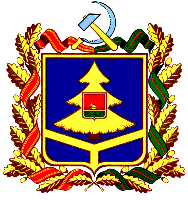 Департамент образования и наукиБрянской области от 31.07.2013 года № 1669                         г.Брянск        Во исполнение мероприятий  Федеральной целевой программы развития образования на 2011-2015 годы  по направлению «Распространение на всей территории Российской Федерации современных моделей успешной социализации детей», в целях организации практической части обучающих мероприятий, стажировок в рамках деятельности федеральной стажировочной площадки в Брянской областиПРИКАЗЫВАЮ:Создать  базовую  площадку федеральной стажировочной площадки по направлению «Социализация детей с нарушениями опорно-двигательного аппарата в условиях общеобразовательного учреждения, осуществляющего интегрированное обучение детей» на базе  государственного бюджетного специального (коррекционного) образовательного учреждения для обучающихся, воспитанников с ограниченными возможностями здоровья «Супоневская школа-интернат VI вида».Назначить руководителем базовой площадки Марченко Г.А., директора Супоневской школы-интерната VI вида.Утвердить Положение о базовой площадке федеральной стажировочной площадки по направлению «Социализация детей с нарушениями опорно-двигательного аппарата в условиях общеобразовательного учреждения, осуществляющего интегрированное обучение детей»  согласно приложению №1.4.    Утвердить штатную структуру базовой площадки  в количестве 5 единиц:- руководитель  площадки- 1 ед.;- координатор – 1 ед.;- тьюторы – 3 ед.5.   Утвердить функциональные обязанности специалистов базовой площадки в соответствии с приложением №2.6. Руководителю базовой площадки (Марченко Г.А.):     6.1.   отредактировать локальные акты по школе-интернату с учетом деятельности базовой площадки;      6 .2. разработать  план-график  деятельности базовой площадки  в рамках  функционирования федеральной стажировочной площадки на текущий год.7.   Руководителю федеральной стажировочной площадки (Пихенько И.Н.):     7.1. заключить договор о сотрудничестве с базовой площадкой;     7.2.   утвердить перспективный план  работы базовой площадки;      7.3.   утвердить  план-график реализации проекта в рамках деятельности федеральной стажировочной площадки на 2013 год.8.  Контроль за исполнением приказа возложить на первого заместителя директора департамента И.И.Потворова.Директор департамента                                      В.Н.ОборотовТурлакова Н.В.,64-37-93                                                                        Приложение №1                                                                           к приказу № 1669                                                                                               от 31.07.13 г.Положениео базовой площадке федеральной стажировочной площадкипо направлению «Социализация детей с нарушениями опорно-двигательного аппарата в условиях общеобразовательного учреждения, осуществляющего интегрированное обучение детей»I. Общие положения          1.1. Положение о базовой площадке федеральной стажировочной площадки по направлению «Социализация детей с нарушениями опорно-двигательного аппарата в условиях общеобразовательного учреждения, осуществляющего интегрированное обучение детей» (далее – Положение) разработано с  целью организации практических занятий в рамках распространения организационно-правовых моделей  успешной социализации детей с ограниченными возможностями здоровья и детей-инвалидов.1.2. Настоящим Положением определяются назначение, цели, задачи деятельности и функции базовой площадки федеральной стажировочной площадки по направлению «Социализация детей с нарушениями опорно-двигательного аппарата в условиях общеобразовательного учреждения, осуществляющего интегрированное обучение детей» (далее – базовая площадка) в соответствии с основными направлениями деятельности федеральной стажировочной площадки. 1.3. Статус базовой площадки присваивается образовательным учреждениям, отвечающим следующим требованиям: - наличие положительного опыта разработки и реализации инновационных проектов в области социализации детей с нарушениями опорно-двигательного аппарата; - признание ценности предлагаемого опыта работы для распространения  через практику в профессиональных сообществах различного уровня (муниципального, регионального, федерального, международного);- наличие теоретически обоснованной, практически апробированной модели образовательной системы, обеспечивающей современное качество образования детей данной категории.1.4. Создание базовой площадки осуществляется в установленном порядке на основе приказа департамента образования и науки Брянской области (далее - департамент). 1.5. Присвоение статуса базовой площадки не влечёт за собой изменения статуса образовательного учреждения, его организационно-правовой формы и ведомственной подчинённости. II. Основные цели и задачи деятельности базовой площадки        2.1. Целью деятельности базовой площадки является распространение  (диссеминация) в массовую образовательную практику моделей, обеспечивающих  успешную социализацию детей с ограниченными возможностями здоровья и детей-инвалидов.2.2. Задачи базовой площадки:2.2.1. Оформление и описание реализуемой модели образовательной системы с точки зрения достижения качественного  образования детей с нарушениями опорно-двигательного аппарата с учетом тенденций социально-экономического развития Брянской области.2.2.2. Проведение практических мероприятий  по распространению реализуемой модели образовательной системы, обеспечивающей успешную социализацию детей с ограниченными возможностями здоровья и детей-инвалидов.2.2.3. Организация изучения и анализа слушателями модели образовательной системы, реализуемой образовательным учреждением - базовой площадкой, в том числе  выделение ее основной идеи, сущностных свойств, действующих механизмов, а также определение ключевых условий, способствующих ее формированию и развитию.2.2.4. Организация проектирования  слушателями собственной образовательной и/или управленческой практики с учетом изученной модели.2.2.5. Подготовка статей, материалов о реализуемой модели образовательной системы, обеспечивающей успешную социализацию детей с ограниченными возможностями здоровья и детей-инвалидов.III. Содержание деятельности базовой площадки    3.1. Департамент обеспечивает условия для эффективной деятельности базовой площадки путем:           - оснащения современным специальным, компьютерным, диагностическим,  реабилитационным оборудованием, программными средствами для проведения обучающих мероприятий, стажировок  и организации образовательного процесса в учреждении;          - предоставления возможности широкой публикации разработок, подготовленных с участием специалистов базовой площадки;    - контроля за деятельностью базовой площадки со стороны отдела развития специальных учреждений департамента;   - размещения на сайте департамента информации о деятельности не только федеральной стажировочной площадки, но и базовой площадки.3.2. Федеральная стажировочная площадка:3.2.1.   осуществляет научно-методическое, организационно-методическое сопровождение деятельности базовой площадки;3.2.2.   оказывает поддержку в обеспечении условий для проведения обучающих мероприятий, стажировок;3.2.3.   утверждает перспективный план  работы базовой площадки;3.2.4.  утверждает план-график реализации проекта в рамках деятельности федеральной стажировочной площадки на текущий год.3.3. Базовая площадка:3.3.1. обеспечивает выполнение в полном объеме условий договора о сотрудничестве с федеральной стажировочной площадкой;3.3.2. принимает к исполнению утвержденные программы  проведения обучающих мероприятий, стажировок  в рамках деятельности федеральной стажировочной площадки;3.3.3. реализует утвержденный перспективный план работы  базовой площадки;3.3.4. разрабатывает  план-график реализации проекта в рамках деятельности федеральной стажировочной площадки на текущий год.3.3.5.готовит и предоставляет в отдел развития специальных учреждений департамента отчет о деятельности базовой площадки ежегодно до 25-числа последнего месяца.IY. Организация деятельности базовой площадки         4.1.Руководство деятельностью базовой площадки осуществляет   директор  образовательного учреждения.   4.2. В состав группы специалистов базовой площадки входят руководитель, координатор, тьюторы.         4.3. Для реализации  целей и задач, сформулированных в разделе II данного Положения, к работе на базовой площадке  привлекаются педагогические работники  образовательного учреждения, имеющие опыт педагогической работы по указанному направлению, а также  на добровольной  основе работники  иных государственных и муниципальных  образовательных учреждений,   общественных организаций и другие институты гражданского общества, обеспечивающие  успешную  социализацию  детей  с ограниченными возможностями здоровья и детей-инвалидов.4.4.Деятельность базовой площадки осуществляется на основании настоящего Положения, договора о сотрудничестве с федеральной стажировочной площадкой, утвержденного руководителем федеральной стажировочной площадки перспективного плана работы базовой площадки.  4.5. Прекращение деятельности базовой площадки осуществляется в следующих случаях:- окончание срока реализации мероприятия (подмероприятия) Федеральной целевой программы развития образования на 2011-2015 годы, в рамках реализации которого действует федеральная стажировочная площадка;- установление несоответствия реальной деятельности базовой площадки и предоставленных отчетов, ненадлежащего исполнения принятых на себя функций.V. Оценка результатов деятельности базовой площадки5.1. Оценка результатов деятельности базовой площадки осуществляется на основе следующих критериев:Приложение №2                                                                           к приказу № 1669                                                                                                от 31.07.13 г.ФУНКЦИОНАЛЬНЫЕ ОБЯЗАННОСТИ РУКОВОДИТЕЛЯ БАЗОВОЙ ПЛОЩАДКИОБЩИЕ ПОЛОЖЕНИЯРуководитель является сотрудником базовой площадки федеральной стажировочной площадки по направлению «Социализация детей  с нарушениями опорно-двигательного аппарата  в условиях обще-образовательного учреждения, осуществляющего интегрированное обучение детей»,  действующей на базе  ГБС(К)ОУ «Супоневская школа-интернат VI вида», в рамках реализации мероприятия  «Распространение на всей территории Российской Федерации современных моделей успешной социализации детей» Федеральной целевой программы развития образования на 2011-2015 годы  и руководит ее деятельностью.Руководитель назначается на должность и освобождается от нее приказом департамента образования и науки  Брянской области.На должность руководителя назначается лицо, имеющее высшее профессиональное образование и стаж  работы не менее 5 лет на педагогических или руководящих должностях в учреждениях, организациях, соответствующих направлению федеральной  стажировочной площадки.Руководитель  базовой площадки должен знать:       -     Конституцию Российской Федерации;       -   Законы РФ, постановления и решения Правительства РФ и органов управления образованием по вопросам образования и воспитания обучающихся (воспитанников) с ограниченными возможностями здоровья и детей-инвалидов;       -     теорию и методы управления образовательными системами;       -  организацию финансово-хозяйственной деятельности образовательного учреждения;       - правила и нормы охраны труда, техники безопасности и противопожарной защиты.  Руководитель  базовой площадки подчиняется непосредственно руководителю федеральной стажировочной площадки по  направлению «Социализация детей  с нарушениями опорно-двигательного аппарата  в условиях общеобразовательного учреждения, осуществляющего интегрированное обучение детей», действующей на территории  Брянской области.ФУНКЦИИ РУКОВОДИТЕЛЯ БАЗОВОЙ ПЛОЩАДКИ.Организационно-методическое руководство базовой площадкой.Разработка нормативной  документации, регулирующей деятельность базовой площадки.Согласование плана работы  базовой площадки с «дорожной картой»-сетевым графиком на 2012-2014 год деятельности федеральной стажировочной площадки, утвержденной приказом  департамента общего и профессионального образования Брянской области от 22.10.2012 года №1878.Проведение информационных,инструктивно-методических совещаний.Мониторинг деятельности базовой площадки.Информационно-методическая поддержка базовой площадки.Обеспечение качественной подготовки сотрудников базовой площадки  по заявленному направлению деятельности.Отбор тьюторов из числа наиболее опытных и компетентных лиц по направлению  федеральной стажировочной площадки для сопровождения стажирующихся.Контроль за подготовкой отчетов о  результатах деятельности базовой площадки.3.ОТВЕТСТВЕННОСТЬ.Руководитель несет ответственность:3.1.За ненадлежащее исполнение или неисполнение своих должностных обязанностей, предусмотренных настоящей должностной инструкцией – в пределах, определенных действующим трудовым законодательством Российской Федерации.3.2.За правонарушения, совершенные в процессе осуществления своей деятельности – в пределах, определенных действующим административным, уголовным и гражданским законодательством Российской Федерации.3.3.За причинение материального ущерба – в пределах, определенных действующим трудовым и гражданским законодательством Российской Федерации.ФУНКЦИОНАЛЬНЫЕ ОБЯЗАННОСТИ КООРДИНАТОРА  БАЗОВОЙ ПЛОЩАДКИОБЩИЕ ПОЛОЖЕНИЯ1.1.Координатор является сотрудником базовой площадки федеральной стажировочной площадки по направлению «Социализация детей  с нарушениями опорно-двигательного аппарата в условиях общеобразовательного учреждения, осуществляющего интегрированное обучение детей», действующей на базе ГБС(К)ОУ «Супоневская школа-интернат VI вида», в рамках реализации мероприятия «Распространение на всей территории Российской Федерации современных моделей успешной социализации детей» Федеральной целевой программы развития образования на 2011-2015 годы.1.2. Координатор назначается и освобождается от занимаемой должности приказом  по образовательному учреждению.1.3. На должность координатора назначается лицо, имеющее высшее профессиональное образование и стаж  работы не менее 3 лет на педагогических или руководящих должностях в образовательных учреждениях.1.4. Координатор подчиняется руководителю базовой площадки.Координатор  базовой площадки должен знать:       -     Конституцию Российской Федерации;       -   Законы РФ, постановления и решения Правительства РФ и органов управления образованием по вопросам образования и воспитания обучающихся (воспитанников);       -  формы и методы работы по социализации детей с нарушениями опорно-двигательного аппарата;       -  инновационные технологии в обучении детей с ограниченными возможностями здоровья и детей-инвалидов.2.ФУНКЦИИ КООРДИНАТОРА БАЗОВОЙ ПЛОЩАДКИ2.1. Оптимизация системы информационно-методического обеспечения площадки на основе современных информационных технологий.2.2. Осуществление взаимодействия в ходе реализации мероприятий по распространению на всей территории Российской Федерации современных моделей успешной социализации детей.2.3. Осуществление диагностики, прогнозирования, планирования и учета повышения квалификации руководящих и педагогических кадров, анализ ее эффективности.2.4. Организация курсов повышения квалификации педагогических работников по направлению федеральной стажировочной площадки.2.5. Проведение работы по научно-методическому обеспечению содержания образования, использованию современных образовательных технологий, новых учебно-методических комплексов, видеоматериалов.2.6. Оказание консультативной и практической помощи работникам системы  образования Брянской области, других субъектов РФ по соответствующему направлению деятельности.2.8.Проведение информационных семинаров, совещаний  для специалистов образовательного учреждения, задействованных в работе базовой площадки.2.9. Обеспечение проведения практической части обучающих мероприятий, стажировок на базе школы-интерната.2.10.  Участие в разработке методических и информационных материалов по совершенствованию образовательного и стажировочного процессов.2.11. Подготовка отчетов о  результатах деятельности базовой площадки.3.ОТВЕТСТВЕННОСТЬ           Координатор базовой площадки несет ответственность в соответствии с трудовым законодательством:3.1. За качество и своевременность выполнения возложенных на него функций и обязанностей.3.2. За качество и полноту реализации перспективного плана работы и плана-графика  деятельности базовой площадки на текущий год.3.3. За результативность и качество стоящих перед базовой площадкой задач.3.4. За качество и своевременность выполнения распоряжений руководителя базовой площадки.3.5.За соблюдение трудовой дисциплины, добросовестное выполнение обязанностей, предусмотренных действующим  законодательством.ФУНКЦИОНАЛЬНЫЕ ОБЯЗАННОСТИ ТЬЮТОРА БАЗОВОЙ ПЛОЩАДКИОБЩИЕ ПОЛОЖЕНИЯ1.1.Тьютор является сотрудником базовой площадки федеральной стажировочной площадки по направлению «Социализация детей  с нарушениями опорно-двигательного аппарата в условиях общеобразовательного учреждения, осуществляющего интегрированное обучение детей», действующей на базе ГБС(К)ОУ «Супоневская школа-интернат VI вида», в рамках реализации мероприятия «Распространение на всей территории Российской Федерации современных моделей успешной социализации детей» Федеральной целевой программы развития образования на 2011-2015 годы.1.2.Тьютор назначается на должность приказом по образовательному учреждению.1.3.На должность тьютора назначается лицо, имеющее высшее профессиональное образование по направлению деятельности стажировочной площадки, стаж педагогической работы не менее 3 лет, прошедшее обучение по вопросам распространения на всей территории Российской Федерации современных моделей успешной социализации детей.1.4. Тьютор подчиняется руководителю и координатору базовой площадки. 1.5. Тьютор  должен знать:-    приоритетные направления развития образовательной системы РФ;-   теоретические, психологические и педагогические основания тьюторской деятельности, технологии открытого образования и тьюторской деятельности, теорию и методы управления;- систему организации образовательного процесса детей с ограниченными возможностями здоровья и детей-инвалидов;- основы трудового законодательства; правила и нормы  охраны труда, противопожарной защиты.ФУНКЦИИ ТЬЮТОРА БАЗОВОЙ ПЛОЩАДКИ2.1. Анализ профессиональных достижений и диагностика затруднений специалистов образовательных учреждений в практической деятельности по социализации детей с ограниченными возможностями здоровья и детей-инвалидов.2.2. Расширение профессиональных контактов между различными специалистами системы образования в процессе разработки и реализации различных проектов.2.3. Обучение и консультирование руководящих и педагогических работников, специалистов образовательных учреждений, ПМПК по вопросам разработки, внедрения и диссеминации инноваций по направлению федеральной стажировочной площадки.2.5. Оценка (экспертиза) продуктов деятельности образовательных учреждений, руководителей, специалистов.2.6.Проектирование индивидуальных образовательных программ (ИОП).2.7.Сопровождение ИОП.2.8.Участие в мероприятиях, проводимых федеральными и региональными координаторами.2.9. Проведение практической части обучающих мероприятий, стажировок.2.10. Взаимодействие с государственными и муниципальными  образовательными учреждениями по указанному направлению федеральной стажировочной площадки.3.ОТВЕТСТВЕННОСТЬ            Тьютор базовой площадки несет ответственность в соответствии с трудовым законодательством:3.1. За неисполнение или ненадлежащее исполнение без уважительных причин  нормативных правовых актов, письменных и устных распоряжений руководителя базовой площадки, должностных обязанностей, установленных настоящей инструкцией,  в том числе за не использование предоставленных прав, а также  дисциплинарную ответственность.                                       П Р И К А З                                              О создании базовой площадки федеральной стажировочной площадки по направлению «Социализация детей с нарушениями опорно-двигательного аппарата в условиях общеобразовательного учреждения, осуществляющего интегрированное обучение детей»№ п/пКритерииПоказатели , ед.изм.1.       Качество деятельности базовой площадки по распространению моделей, обеспечивающих успешную социализацию детей с ограниченными возмож-ностями здоровья и детей-инвалидов в региональной и федеральной системе образования       число        участников обучающих мероприятий, стажировок на базовой площадке (чел.);          доля привлеченных базовой площадкой участников обучающих мероприятий из других регионов РФ (%)2.       Качество консультативной поддержки в процессе апробации, внедрения и распространения моделей, обеспечивающих успешную социализацию детей с ограниченными возмож-ностями здоровья и детей-инвалидов     количество консультаций для руководящих, педагогических работников, узких специалистов образовательных учреждений и ПМПК (ед.);       число слушателей, удовлетворенных качеством консультаций (чел.)4.       Качество организационно-технического обеспечения деятельности базовой площадки           использование полученного в рамках проекта оборудования для    проведении обучающих мероприятий, стажировок и в организации образовательного процесса (да, нет)       своевременное и полное предоставление отчетных документов 